Нормативно-правовая база деятельности учрежденияПолезные ссылки:МИНИСТЕРСТВО ОБРАЗОВАНИЯ РЕСПУБЛИКИ БЕЛАРУСЬ - http://edu.gov.by/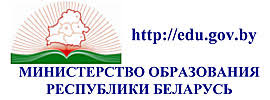 УПРАВЛЕНИЕ ОБРАЗОВАНИЯ ГОМЕЛЬСКОГО ОБЛАСТНОГО ИСПОЛНИТЕЛЬНОГО КОМИТЕТА - 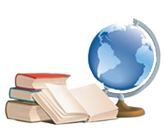 http://gomeluo.gomel.by/ - http://edu.by/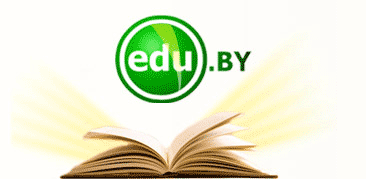 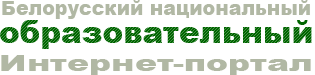         Жлобинский райисполком - http://gisp.gov.by/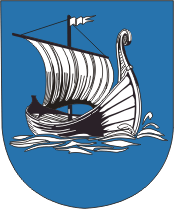 Отдел образования Жлобинского райисполкома - http://zhlobinedu.by/